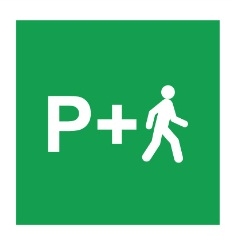 Dear [add name of contact],I am writing to you on behalf of [add name of school].As you may be aware, the school is working very hard to try to reduce congestion at theschool gates. We hope that by doing this we will be able to encourage more students to walk to school.One way we hope to do this is by setting up a Park & Stride scheme. This is a simple initiative, where parents and carers are encouraged to drop-off their children up to a 10-minute walk away from the school, so students can walk the rest of the way.We are currently looking for areas where our parents and carers could drop-off on a daily basis, and wondered if you would be happy for them to use [enter name and location of car park].In addition to making the school gates a safer place, walking to school provides many benefits to children, ranging from great exercise before school through to better concentration and performance when they get there.We also believe this provides an easy way for [business name] to get involved in the school community and demonstrate support of all the parents, carers and students in [area].If you are happy to be advertised as a Park & Stride drop-off point, please can you contact me on [add contact details] to discuss the scheme in more detail.Thank you for your support, [School Travel Champion]